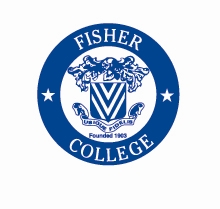 How to Obtain a Massachusetts IDStudents who do not wish to have a Massachusetts driver’s license can apply for one at the Registry of Motor Vehicles (RMV) for a Massachusetts ID.The Massachusetts ID looks similar to the driver’s license; however, it does not extend any driving privileges. This ID card is an official verification of identity, signature and age that is accepted inMassachusetts.You may apply for a Massachusetts ID at any full service RMV office. You will be given a temporary Mass ID, valid for 30 days, at the branch, and a permanent Mass ID will be mailed to you.Mass ID Requirements:• You must be at least 16 years of age• You many not hold a valid license in any state• You must be a resident of Massachusetts Fees:• There is a $15 fee for a Mass ID• There is a $15 replacement fee for a lost or damaged Mass IDDocumentation Requirements:You must have a valid SSN OR an acceptable denial letter from the Social Security Administration.If you are 18 years of age or older you must present the following:• SSN Card or Valid, current U.S. or non-U.S. Passport• Documentation proving date of birth• Document proving signature• Document proving Mass residency (lease, phone bill)For more information regarding the Mass ID visit the website at: www.mass.gov/rmv